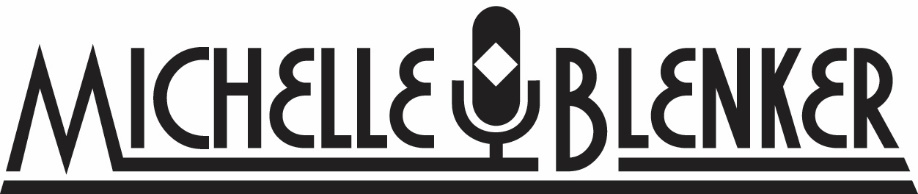 Voice Over ListCOMMERCIALS:Jeromes FurnitureRed Envelope Gift CompanyHarvoniBudget BlindsSeton Medical GroupBower’s JewlersWet N Wild Amusment ParkStella and AllureAthens’ Greek MarketCoburn’s DeliversDesert LexusWestern FederalMasterpeice InitiativeHair Benders InternationalEverybody SuffersWindward AcademyAnn Karen Day SpaThree River’s DentalGreater Texan HealthKids CornerPittsburg Public SchoolsWindmill BakeryAbbott TransportationSouthern MuseJessica RabbitSuperior Float TanksThe Care EquationEmerald PropertiesPrestige AutoStater Brother’sCasa Colina HospitalPersonal Creations (National)R&J BoutiqueFreedom PlazaPier 1 ImportsMathnasiumBright Buddies						Pima Medical InstitutePMI-Renton Campus					Russian Football ChampionshipUgears							Thomas LawSt. Jude Hospital					MathnasiumUBEO							River to River ResdentiaSunset Ranch						SeoulScrubAUDIO BOOKS:The OnionOnce Again: A Coming Home Short Story, Book 2Coming soon: I Know Your Name (Fall 2018)E LEARNING:Traffic Safety Courses:The State of IndianaThe State of TennesseeTruck Lift Safety CoursPROMO/In Show Narration:Hollywood News Feed (2012-Present)Hollywood On Set (2012-Present)Zoom IN (2012-2Present)DOCUMENTARIES; IMDB CreditA&E Movie Channel O.J. Speaks; The HiddenTapes: News ReporterThe Secret Tapes of the O.J. Case: The Untold Story: Nicole Brown Simpson, News ReporterNARRATION:Canaday Presents: The Lee Ann Canaday Show.T. Rowe PriceFanatsy Flight Games: Mansions of Madness: Streets of Arkham & Ill Fated ExhibitMESSAGE ON HOLD:Ace ElectricChesterfiled RestaurantClassic CollisionMissouri Table and ChairMoppert Brothers AutoWilliamsburg DentalAtlanta Dent					           Hodge and Langly				Gastroenterology SpecialtiesGreat Plains Communications      		Safe Parenthood Malaysia			Fran-RockHulihan’sIntabagNorth Jersey Diabetes and EndocrinologyRolling Hills Animal HospitalZ Real EsateMelissa DataAlbany MotorcarsThe Property Shop